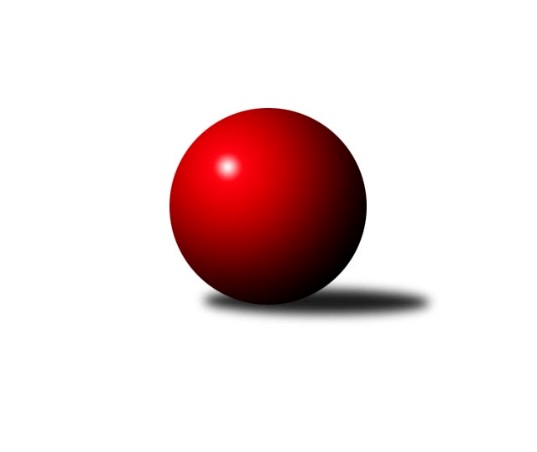 Č.2Ročník 2023/2024	21.9.2023Nejlepšího výkonu v tomto kole: 2257 dosáhlo družstvo: KK DP Praha B Mistrovství Prahy 4 2023/2024Výsledky 2. kolaSouhrnný přehled výsledků:KK DP Praha B 	- SK Rapid Praha B	5:3	2257:2218	6.0:6.0	18.9.TJ Sokol Praha-Vršovice D	- KK Velké Popovice C	6:2	2058:1748	8.0:4.0	19.9.TJ Sokol Rudná E	- SK Žižkov Praha E	7:1	2050:1857	9.0:3.0	21.9.Tabulka družstev:	1.	TJ Sokol Praha-Vršovice D	2	2	0	0	13.0 : 3.0 	16.0 : 8.0 	 2045	4	2.	SC Olympia Radotín C	1	1	0	0	5.0 : 3.0 	6.0 : 6.0 	 2404	2	3.	KK DP Praha B	1	1	0	0	5.0 : 3.0 	6.0 : 6.0 	 2257	2	4.	TJ Sokol Rudná E	2	1	0	1	10.0 : 6.0 	15.0 : 9.0 	 2213	2	5.	SK Rapid Praha B	2	1	0	1	9.0 : 7.0 	13.0 : 11.0 	 2131	2	6.	KK Velké Popovice C	2	0	0	2	4.0 : 12.0 	9.0 : 15.0 	 1849	0	7.	SK Žižkov Praha E	2	0	0	2	2.0 : 14.0 	7.0 : 17.0 	 1871	0Podrobné výsledky kola:	 KK DP Praha B 	2257	5:3	2218	SK Rapid Praha B	Marie Málková	 	 186 	 183 		369 	 1:1 	 367 	 	209 	 158		David Rezek	Martin Štochl	 	 172 	 184 		356 	 1:1 	 363 	 	194 	 169		Antonín Krampera	Jaroslav Michálek	 	 211 	 213 		424 	 2:0 	 343 	 	148 	 195		Roman Hašek	Dagmar Svobodová	 	 199 	 184 		383 	 2:0 	 294 	 	151 	 143		Tomáš Moravec	Jiří Svozílek	 	 175 	 203 		378 	 0:2 	 411 	 	197 	 214		Petr Švenda	Libor Laichman	 	 166 	 181 		347 	 0:2 	 440 	 	245 	 195		Marek Švendarozhodčí: Vedoucí družstevNejlepší výkon utkání: 440 - Marek Švenda	 TJ Sokol Praha-Vršovice D	2058	6:2	1748	KK Velké Popovice C	Renata Göringerová	 	 138 	 171 		309 	 0:2 	 333 	 	156 	 177		Tomáš Bek	Milan Lukeš	 	 184 	 202 		386 	 2:0 	 239 	 	132 	 107		Petr Hrouda	Květuše Pytlíková	 	 182 	 177 		359 	 2:0 	 312 	 	138 	 174		Ivana Bandasová	Zdeněk Poutník *1	 	 136 	 136 		272 	 0:2 	 298 	 	151 	 147		Gabriela Jirásková	Jarmila Fremrová	 	 195 	 172 		367 	 2:0 	 311 	 	152 	 159		Ladislav Král	Libor Sýkora	 	 184 	 181 		365 	 2:0 	 255 	 	115 	 140		Roman Lassigrozhodčí: Radim Abrahámstřídání: *1 od 51. hodu Helena HanzalováNejlepší výkon utkání: 386 - Milan Lukeš	 TJ Sokol Rudná E	2050	7:1	1857	SK Žižkov Praha E	Jana Fišerová	 	 135 	 163 		298 	 0:2 	 408 	 	197 	 211		Kateřina Majerová	Miloslav Dvořák	 	 158 	 192 		350 	 2:0 	 288 	 	152 	 136		David Dungel	Luboš Machulka	 	 226 	 209 		435 	 2:0 	 330 	 	179 	 151		Martin Hřebejk	Alena Gryz	 	 141 	 174 		315 	 1:1 	 312 	 	160 	 152		Vladimír Busta	Jaroslav Mařánek	 	 183 	 170 		353 	 2:0 	 241 	 	139 	 102		Petr Katz *1	Helena Machulková	 	 148 	 151 		299 	 2:0 	 278 	 	128 	 150		František Buchalrozhodčí: střídání: *1 od 51. hodu Milan BarabášNejlepší výkon utkání: 435 - Luboš MachulkaPořadí jednotlivců:	jméno hráče	družstvo	celkem	plné	dorážka	chyby	poměr kuž.	Maximum	1.	Luboš Machulka 	TJ Sokol Rudná E	430.00	306.0	124.0	9.5	2/2	(435)	2.	Taťjana Vydrová 	SC Olympia Radotín C	425.00	283.0	142.0	9.0	1/1	(425)	3.	Jaroslav Michálek 	KK DP Praha B 	424.00	299.0	125.0	12.0	1/1	(424)	4.	Eva Hucková 	SC Olympia Radotín C	423.00	313.0	110.0	9.0	1/1	(423)	5.	Michal Minarech 	SC Olympia Radotín C	416.00	301.0	115.0	10.0	1/1	(416)	6.	Jan Kalina 	SC Olympia Radotín C	412.00	281.0	131.0	11.0	1/1	(412)	7.	Marek Švenda 	SK Rapid Praha B	400.50	306.5	94.0	17.5	2/2	(440)	8.	Petr Švenda 	SK Rapid Praha B	399.00	279.0	120.0	11.5	2/2	(411)	9.	Ludmila Zlatníková 	SC Olympia Radotín C	389.00	276.0	113.0	14.0	1/1	(389)	10.	Kateřina Majerová 	SK Žižkov Praha E	386.50	275.0	111.5	10.0	2/2	(408)	11.	Milan Lukeš 	TJ Sokol Praha-Vršovice D	386.00	272.0	114.0	9.0	1/1	(386)	12.	Dagmar Svobodová 	KK DP Praha B 	383.00	279.0	104.0	12.0	1/1	(383)	13.	Jiří Svozílek 	KK DP Praha B 	378.00	280.0	98.0	17.0	1/1	(378)	14.	Miloslav Dvořák 	TJ Sokol Rudná E	377.00	277.0	100.0	19.0	2/2	(404)	15.	Libor Sýkora 	TJ Sokol Praha-Vršovice D	372.50	266.0	106.5	7.5	1/1	(380)	16.	Jana Fišerová 	TJ Sokol Rudná E	369.50	267.5	102.0	17.0	2/2	(441)	17.	Marie Málková 	KK DP Praha B 	369.00	263.0	106.0	22.0	1/1	(369)	18.	Jarmila Fremrová 	TJ Sokol Praha-Vršovice D	361.00	273.0	88.0	16.5	1/1	(367)	19.	Květuše Pytlíková 	TJ Sokol Praha-Vršovice D	360.00	277.0	83.0	20.5	1/1	(361)	20.	Antonín Krampera 	SK Rapid Praha B	359.00	245.5	113.5	11.5	2/2	(363)	21.	Martin Štochl 	KK DP Praha B 	356.00	267.0	89.0	17.0	1/1	(356)	22.	David Rezek 	SK Rapid Praha B	354.50	251.0	103.5	18.0	2/2	(367)	23.	Jaroslav Mařánek 	TJ Sokol Rudná E	350.50	258.5	92.0	16.5	2/2	(353)	24.	Libor Laichman 	KK DP Praha B 	347.00	241.0	106.0	0.0	1/1	(347)	25.	Zdeněk Poutník 	TJ Sokol Praha-Vršovice D	346.00	234.0	112.0	15.0	1/1	(346)	26.	Roman Hašek 	SK Rapid Praha B	340.50	257.5	83.0	18.0	2/2	(343)	27.	Petr Zlatník 	SC Olympia Radotín C	339.00	244.0	95.0	15.0	1/1	(339)	28.	Ivana Bandasová 	KK Velké Popovice C	332.50	247.0	85.5	20.0	2/2	(353)	29.	Gabriela Jirásková 	KK Velké Popovice C	326.50	257.5	69.0	25.0	2/2	(355)	30.	Ladislav Král 	KK Velké Popovice C	325.50	251.5	74.0	20.5	2/2	(340)	31.	Renata Göringerová 	TJ Sokol Praha-Vršovice D	322.00	257.0	65.0	26.0	1/1	(335)	32.	Alena Gryz 	TJ Sokol Rudná E	321.00	251.0	70.0	25.0	2/2	(327)	33.	Martin Hřebejk 	SK Žižkov Praha E	310.50	240.5	70.0	21.5	2/2	(330)	34.	Tomáš Moravec 	SK Rapid Praha B	277.00	197.0	80.0	15.0	2/2	(294)	35.	Petr Hrouda 	KK Velké Popovice C	267.00	203.0	64.0	28.0	2/2	(295)	36.	Helena Hanzalová 	TJ Sokol Praha-Vršovice D	255.00	210.0	45.0	29.0	1/1	(255)		Petr Fišer 	TJ Sokol Rudná E	430.00	312.0	118.0	11.0	1/2	(430)		Pavla Hřebejková 	SK Žižkov Praha E	334.00	263.0	71.0	16.0	1/2	(334)		Tomáš Bek 	KK Velké Popovice C	333.00	244.0	89.0	19.0	1/2	(333)		Barbora Králová 	SK Žižkov Praha E	327.00	250.0	77.0	24.0	1/2	(327)		Jana Beková 	KK Velké Popovice C	319.00	250.0	69.0	23.0	1/2	(319)		Vladimír Busta 	SK Žižkov Praha E	312.00	241.0	71.0	23.0	1/2	(312)		Helena Machulková 	TJ Sokol Rudná E	299.00	227.0	72.0	27.0	1/2	(299)		David Dungel 	SK Žižkov Praha E	288.00	208.0	80.0	19.0	1/2	(288)		Jaroslav Kykal 	KK Velké Popovice C	287.00	227.0	60.0	28.0	1/2	(287)		František Buchal 	SK Žižkov Praha E	278.00	236.0	42.0	37.0	1/2	(278)		Roman Lassig 	KK Velké Popovice C	255.00	184.0	71.0	24.0	1/2	(255)Sportovně technické informace:Starty náhradníků:registrační číslo	jméno a příjmení 	datum startu 	družstvo	číslo startu
Hráči dopsaní na soupisku:registrační číslo	jméno a příjmení 	datum startu 	družstvo	26591	David Dungel	21.09.2023	SK Žižkov Praha E	27403	Milan Barabáš	21.09.2023	SK Žižkov Praha E	27374	Roman Lassig	19.09.2023	KK Velké Popovice C	Program dalšího kola:3. kolo25.9.2023	po	19:30	SK Rapid Praha B - SC Olympia Radotín C	26.9.2023	út	17:30	SK Žižkov Praha E - KK Velké Popovice C	Nejlepší šestka kola - absolutněNejlepší šestka kola - absolutněNejlepší šestka kola - absolutněNejlepší šestka kola - absolutněNejlepší šestka kola - dle průměru kuželenNejlepší šestka kola - dle průměru kuželenNejlepší šestka kola - dle průměru kuželenNejlepší šestka kola - dle průměru kuželenNejlepší šestka kola - dle průměru kuželenPočetJménoNázev týmuVýkonPočetJménoNázev týmuPrůměr (%)Výkon1xMarek ŠvendaRapid B4402xLuboš MachulkaRudná E120.94352xLuboš MachulkaRudná E4351xMarek ŠvendaRapid B116.554401xJaroslav MichálekDP B4241xMilan LukešVršovice D113.563861xPetr ŠvendaRapid B4111xKateřina MajerováŽižkov E113.394081xKateřina MajerováŽižkov E4081xJaroslav MichálekDP B112.314241xMilan LukešVršovice D3861xPetr ŠvendaRapid B108.87411